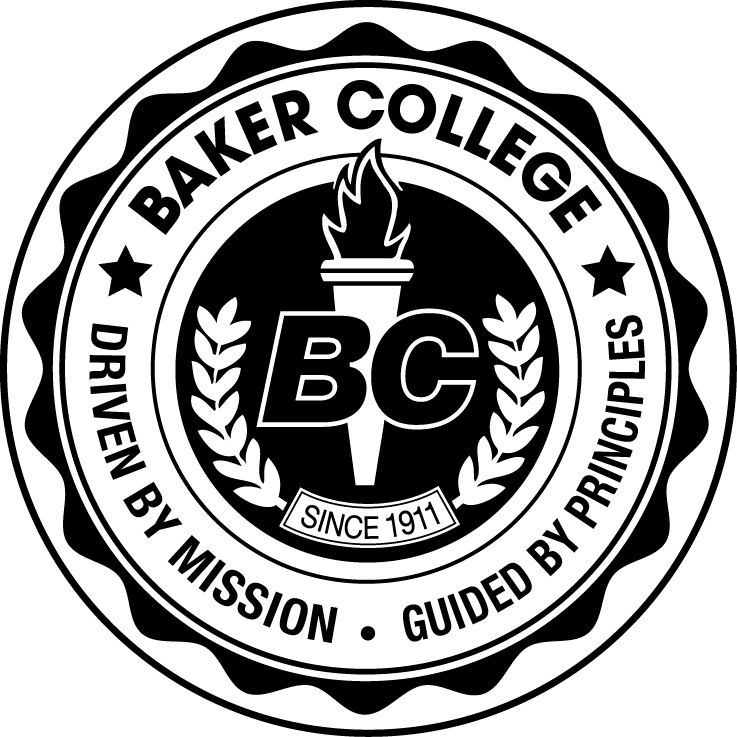 ARTICULATION COMPETENCY RECORDBaker CollegeEGR 105: Introduction to Engineering and DesignTeacher signature 							                    	        Please check below each skill the student has mastered with a minimum of 80 percent accuracy.TaskTaskSatisfactoryUnsatisfactory1.Show an understanding of professionalism and engineering as a profession, including professional societies, their focus and functions.2.Identify the steps in the Engineering Design Process.3.Show the ability to distinguish between the four categories in the technological team.4.Understand the principle of concurrent engineering and the importance of teamwork in design and development.5.Demonstrate teamwork skills while working on a group design project.6.Show an understanding of problem-solving techniques and solve problems using the Engineering Design Process.7.Demonstrate an understanding of the different areas of engineering as well as different engineering disciplines.8.Demonstrate knowledge of engineering communication media by a class presentation of a report or design project analysis and associated supporting documents.9.Demonstrate an understanding of engineering communication, specifically drawings and other forms of pictorial engineering information.10.Demonstrate an understanding of the basics of engineering calculation and computation such as approximation, accuracy and precision.11.Demonstrate the ability to sketch, graph and present engineering information in an understandable manner.12.Demonstrate the ability to use and understand the U.S. Customary and Engineering System and the SI (International) Engineering System including its basic units and dimensions.13.Demonstrate an understanding of engineering problems and methods of solutions.14.Demonstrate an understanding of safety, reliability, quality and functionality in relation to engineering and design.15.Assess the impact of design changes at different stages of the project life cycle.16.Develop critical thinking skills in relation to engineering problem solving and design.17.Complete a term research paper, utilizing the Internet, library and other available resources, on an engineering design topic.☐